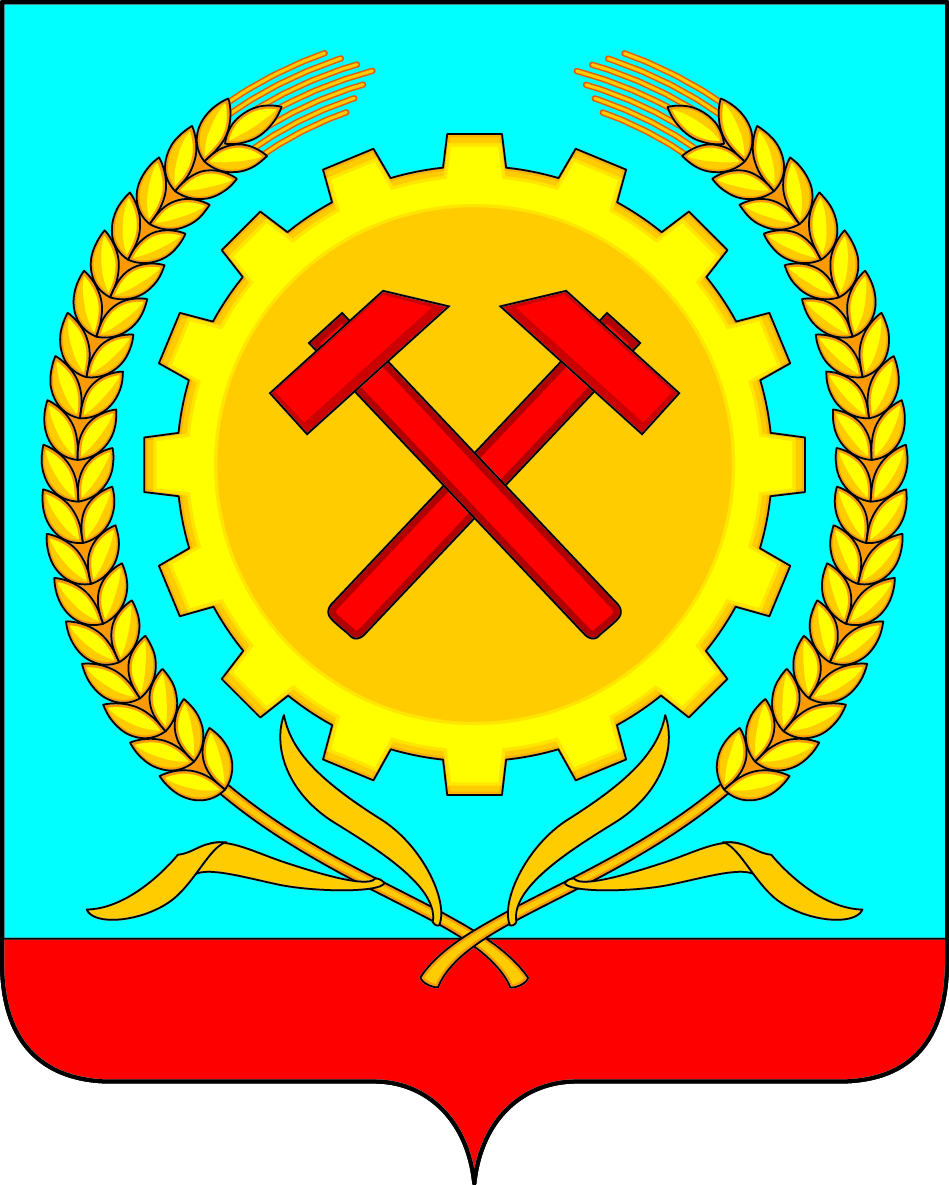 АДМИНИСТРАЦИЯГОРОДСКОГО ПОСЕЛЕНИЯ ГОРОД ПОВОРИНОПОВОРИНСКОГО МУНИЦИПАЛЬНОГО РАЙОНАВОРОНЕЖСКОЙ ОБЛАСТИПОСТАНОВЛЕНИЕот  07.03. 2018 г. № 180┌ О создании оперативного штабапо содействию в организации подготовки и проведения  выборов президента Российской Федерациина территории городского поселения город ПовориноПоворинского муниципального районаВоронежской области ┐     В соответствии с Федеральным законом от 12.06.2002 N 67-ФЗ "Об основных гарантиях избирательных прав и права на участие в референдуме граждан Российской Федерации",  в целях организации подготовки и проведения выборов президента Российской Федерации на территории городского поселения город Поворино, администрация городского поселения город  Поворино  постановила:     1. Создать оперативный штаб по содействию в организации подготовки и проведения  выборов президента Российской Федерации на территории городского поселения город Поворино Поворинского муниципального района Воронежской области.     2.Утвердить:
     2.1. состав оперативного штаба по содействию в организации подготовки и проведения  выборов президента Российской Федерации на территории городского поселения город Поворино Поворинского муниципального района Воронежской области (приложение №1);     2.2. Положение об оперативном штабе по содействию в организации подготовки и проведения  выборов президента Российской Федерации на территории  городского поселения город Поворино Поворинского муниципального района Воронежской области  (приложение N 2).     3. Настоящее постановление вступает в силу с момента опубликования.     4. Контроль за исполнением настоящего постановления оставляю за собой.И.о.главы администрации     М.А.Брагин 

СОСТАВ
ОПЕРАТИВНОГО ШТАБА ПО СОДЕЙСТВИЮ
В ОРГАНИЗАЦИИ ПОДГОТОВКИ И ПРОВЕДЕНИЯ
 ВЫБОРОВ ПРЕЗИДЕНТА РОССИЙСКОЙ ФЕДЕРАЦИИ НА ТЕРРИТОРИИ ГОРОДСКОГО ПОСЕЛЕНИЯ ГОРОД ПОВОРИНО ПОВОРИНСКОГО МУНИЦИПАЛЬНОГО РАЙОНА ВОРОНЕЖСКОЙ ОБЛАСТИ ПОЛОЖЕНИЕ
ОБ ОПЕРАТИВНОМ ШТАБЕ ПО СОДЕЙСТВИЮ
В ОРГАНИЗАЦИИ И ПРОВЕДЕНИИ ВЫБОРОВ ПРЕЗИДЕНТА РОССИЙСКОЙ ФЕДЕРАЦИИ НА
ТЕРРИТОРИИ ГОРОДСКОГО ПОСЕЛЕНИЯ ГОРОД ПОВОРИНО ПОВОРИНСКОГО МУНИЦИПАЛЬНОГО РАЙОНА ВОРОНЕЖСКОЙ  ОБЛАСТИ      1. Оперативный штаб по содействию в организации и проведении выборов на территории городского  поселения город Поворино (далее - штаб) создается на период подготовки и проведения выборов президента Российской Федерации (далее - выборы).
     2. Штаб является совещательным и консультативным органом по содействию в организации и проведении выборов в городском поселении город Поворино 18 марта 2018 года.
     3.Основными задачами штаба являются:
     3.1. оказание содействия избирательным комиссиям и администрации городского поселения город Поворино в реализации их полномочий по организации и проведению выборов;
     3.2. обсуждение вопросов организационного, финансового и материально-технического обеспечения подготовки и проведения выборов;
     3.3.заслушивание в установленном порядке информации соответствующих должностных лиц о выполнении требований законодательства о выборах.
     4. Штаб для реализации возложенных на него задач имеет право:
     4.1. запрашивать и получать в установленном порядке от государственных органов Воронежской области, территориальных органов, федеральных органов исполнительной власти по Воронежской области  и органов местного самоуправления муниципальных образований Воронежской области информацию, необходимую для работы штаба;
     4.2. организовывать и проводить совещания, консультации и другие мероприятия с участием заинтересованных должностных лиц;
     4.3. создавать рабочие группы по отдельным направлениям деятельности штаба.
     5. Председатель штаба созывает и проводит заседания штаба, в пределах своей компетенции дает поручения членам штаба. В отсутствие председателя штаба его полномочия исполняет заместитель председателя штаба.
     6. Основной формой работы штаба являются его заседания. В целях оперативного решения вопросов, входящих в полномочия штаба, создаются рабочие группы, возглавляемые членами штаба. Заседания штаба проводятся по мере необходимости и считаются правомочными при участии в них не менее половины членов штаба. Решения штаба принимаются простым большинством голосов. Время и место проведения заседаний штаба определяются председателем штаба.
     7. По результатам обсуждения вопросов принимаются решения штаба, носящие рекомендательный  характер. Решения штаба оформляются протоколом, который подписывает председатель, а в его отсутствие - заместитель председателя штаба.

Приложение №1к постановлению администрациигородского поселения город Повориноот 07.03.2018г. №180Председатель штаба Председатель штаба Брагин Михаил Александрович И.о. главы администрации городского  поселения город Поворино Заместитель председателя штаба Заместитель председателя штаба Буров Валерий АлександровичИ.о. заместителя главы  администрации городского поселения город Поворино Секретарь штабаМорозова Ольга Александровна Начальник общего отдела администрации городского поселения город Поворино Члены штаба Члены штаба Буравлев Владимир ПетровичГлава городского поселения город Поворино,  председатель Совета народных депутатов, депутат  по избирательному округу № 1Кривошеин Виктор Иванович Начальник  отдела жилищно-коммунального хозяйства администрации городского поселения город Поворино Капустникова Светлана Владимировна Начальник отдела бюджетного планирования, учета и экономического развития администрации городского поселения город Поворино Дрожжин Олег ИвановичДиректор муниципального унитарного предприятия "Теплосети"Жариков Евгений АлександровичДиректор муниципального унитарного предприятия "Город"Артюхина Елена ИгоревнаДиректор муниципального казенного учреждения культуры "Центр культуры и творчества"Вострикова Татьяна СергеевнаДиректор муниципального казенного учреждения культуры "Центральная библиотека"Лебедев Евгений АлександровичДиректор  ООО  УК "Регион"Толпыгина Наталья НиколаевнаДепутат  Совета народных депутатов городского поселения город Поворино по избирательному округу №11Фомич Ольга Ивановна Главный редактор газеты "Прихоперье" (по согласованию)Мойсов Сергей ЮрьевичНачальник отделения МВД по Воронежской области в Поворинском  районе (по согласованию)Приложение №2к постановлению администрации городского поселения город ПовориноОт 07.03.2018г. №180